АДМИНИСТРАЦИЯСамойловского муниципального района Саратовской областиПОСТАНОВЛЕНИЕ- проектО выявлении правообладателя ранее учтенного объекта недвижимостиВ соответствии со статьей 69.1 Федерального закона от 13 июля 2015 года № 218-ФЗ «О государственной регистрации недвижимости», Уставом Самойловского муниципального района Саратовской областиПОСТАНОВЛЯЮ:1. Принять решение о выявлении правообладателя жилого дома с кадастровым номером 64:31:390212:201, расположенного по адресу: Саратовская область, р-н Самойловский, рп Самойловка, ул Пролетарская, д 46, в качестве его правообладателя, владеющего данным объектом недвижимости на праве собственности, выявлен Хурчаков Петр Иванович, 12.05.1945 г.р., паспорт гражданина Российской Федерации серия 6303 587280, Самойловским РОВД Саратовской области 23.12.2002 г., СНИЛС 05537106750 проживающий по адресу Саратовская область, р-н Самойловский, рп Самойловка, ул Пролетарская, д 46.2. Право собственности Хурчакова Петра Ивановича на указанный в пункте 1 настоящего постановления объект недвижимости подтверждается «Типовым договором» от 20.04.1993 г. 3. Отделу по земельным и имущественным отношениям администрации Самойловского муниципального района Саратовской области осуществить действия по внесению необходимых изменений в сведения Единого государственного реестра недвижимости в сроки, регламентированные законодательством.4. Контроль за исполнением настоящего постановления возложить на начальника отдела по земельным и имущественным отношениям.Глава Самойловского муниципального района Саратовской области                                                                    М.А. МельниковСОГЛАСОВАНО:     .         .2023. № Начальник отдела по земельным и имущественным Отношениям администрации Самойловского МР                                                                         И.В.СуровцеваЮрист                                                                                                                                                Н.А. КрюченкоИсп: О.С.Скорикова 8(84548) 2-13-54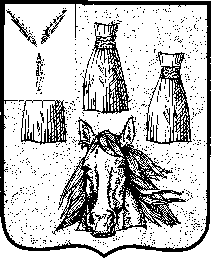 